Suvestinė redakcija nuo 2020-11-17 iki 2021-04-30Nutarimas paskelbtas: TAR 2019-09-09, i. k. 2019-14335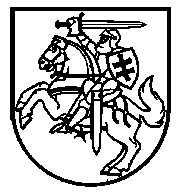 Lietuvos Respublikos Vyriausybėnutarimasdėl elektros energetikos SISTEMOS SINCHRONIZACIJOS PROJEKTO VEIKSMŲ IR PRIEMONIŲ PLANO PAtvirtinimo2019 m. rugsėjo 4 d. Nr. 918VilniusVadovaudamasi Lietuvos Respublikos elektros energetikos sistemos sujungimo su kontinentinės Europos elektros tinklais darbui sinchroniniu režimu įstatymo 7 straipsnio 1 dalimi ir siekdama įgyvendinti Nacionalinės energetinės nepriklausomybės strategijos, patvirtintos Lietuvos Respublikos Seimo 2012 m. birželio 26 d. nutarimu Nr. XI-2133 „Dėl Nacionalinės energetinės nepriklausomybės strategijos patvirtinimo“, 1.2.1 papunktį, Lietuvos Respublikos Vyriausybė n u t a r i a:1. Patvirtinti Elektros energetikos sistemos sinchronizacijos projekto veiksmų ir priemonių planą (toliau – Planas) (pridedama).2. Pripažinti netekusiais galios:2.1. Lietuvos Respublikos Vyriausybės 2012 m. balandžio 25 d. nutarimą Nr. 449 „Dėl Lietuvos Respublikos elektros energetikos sistemos sujungimo su kontinentinės Europos elektros tinklais darbui sinchroniniu režimu projekto koncepcijos ir projekto įgyvendinimo strateginių krypčių patvirtinimo“;2.2. Lietuvos Respublikos Vyriausybės 2017 m. gegužės 10 d. nutarimą Nr. 348 „Dėl Šiaurės rytų Lietuvos elektros perdavimo tinklo optimizavimo ir paruošimo Lietuvos Respublikos elektros energetikos sistemą sujungti su kontinentinės Europos elektros tinklais darbui sinchroniniu režimu projekto pripažinimo valstybei svarbiu ekonominiu projektu“.Ministras Pirmininkas								          Saulius SkvernelisEnergetikos ministras								    Žygimantas VaičiūnasPatvirtintaLietuvos Respublikos Vyriausybės2019 m. rugsėjo 4 d. nutarimu Nr. 918elektros energetikos SISTEMOS SINCHRONIZACIJOS PROJEKTO VEIKSMŲ IR PRIEMONIŲ PLANASI SKYRIUSBENDROSIOS NUOSTATOS1. Elektros energetikos sistemos sinchronizacijos projekto veiksmų ir priemonių planas (toliau – Planas) parengtas siekiant užtikrinti, kad 2025 metais Lietuvos Respublikos elektros energetikos sistema būtų parengta sujungimui su kontinentinės Europos elektros tinklais darbui sinchroniniu režimu.2. Siekiant Lietuvos Respublikos elektros energetikos sistemos sujungimo su kontinentinės Europos elektros tinklais darbui sinchroniniu režimu įstatyme (toliau – Įstatymas), Nacionalinėje energetinės nepriklausomybės strategijoje, patvirtintos Lietuvos Respublikos Seimo 2012 m. birželio 26 d. nutarimu Nr. XI-2133 „Dėl Nacionalinės energetinės nepriklausomybės strategijos patvirtinimo“, Nacionalinės energetinės nepriklausomybės strategijos įgyvendinimo plane, patvirtintame Lietuvos Respublikos Vyriausybės 2018 m. gruodžio 5 d. nutarimu Nr. 1210 „Dėl Nacionalinės energetinės nepriklausomybės strategijos įgyvendinimo priemonių plano patvirtinimo“, ir Plano 1 punkte nustatytų tikslų, vykdomas ir įgyvendinamas elektros energetikos sistemos sinchronizacijos projektas (toliau – Projektas).3. Plano 1 punkte numatytas Lietuvos Respublikos elektros energetikos sistemos parengimas sujungimui su kontinentinės Europos elektros tinklais darbui sinchroniniu režimu suprantamas kaip visų teisės aktuose ir Europos elektros perdavimo sistemos operatorių asociacijos (ENTSO-E) kontinentinės Europos regioninės grupės (RGCE) išduotose sujungimo su kontinentinės Europos elektros tinklais darbui sinchroniniu režimu sąlygose nurodytų techninių ir organizacinių priemonių tinkamas įvykdymas, įskaitant oficialų perdavimo sistemos operatoriaus kreipimąsi į kontinentinės Europos regioninę grupę (RGCE) dėl elektros energetikos sistemų bandomojo sujungimo darbui sinchroniniu režimu.4. Projektą, vadovaudamasis Įstatyme ir Plane nustatytais reikalavimais, įgyvendina elektros perdavimo sistemos operatorius LITGRID AB (toliau – perdavimo sistemos operatorius). Perdavimo sistemos operatorius savo veiksmus, įgyvendinant Projektą, derina su Projekto įgyvendinimą prižiūrinčia ir koordinuojančia Lietuvos Respublikos energetikos ministerija (toliau – Ministerija). Įgyvendindamas Projektą, perdavimo sistemos operatorius bendradarbiauja su kitomis valstybės ir savivaldybių institucijomis, įmonėmis, įstaigomis, organizacijomis ir kitais asmenimis, taip pat su kitų šalių elektros perdavimo sistemų operatoriais.5. Plane numatytų veiksmų ir priemonių įgyvendinimas finansuojamas Įstatyme nurodytomis lėšomis, perdavimo sistemos operatoriui teisės aktų nustatyta tvarka ir sąlygomis suderinus reikalingas investicijas su Valstybine energetikos reguliavimo taryba (toliau – Taryba).II SKYRIUSVEIKSMAI IR PRIEMONĖS LIETUVOS RESPUBLIKOS ELEKTROS ENERGETIKOS SISTEMOS SUJUNGIMUI SU KONTINENTINĖS EUROPOS ELEKTROS TINKLAIS DARBUI SINCHRONINIU REŽIMU6. Šiame skyriuje numatytais veiksmais ir priemonėmis numatoma įgyvendinti Įstatyme nustatytas būtinąsias sąlygas ir kitus privalomus reikalavimus, siekiant laiku ir tinkamai įvykdyti Lietuvos Respublikos elektros energetikos sistemos sujungimą su kontinentinės Europos elektros tinklais darbui sinchroniniu režimu (toliau – sinchronizacijos veiksmai ir priemonės).7. Sinchronizacijos veiksmai ir priemonės laikomi tinkamai įgyvendintais, jeigu šiame skyriuje nustatytais įvykdymo terminais yra pasiekiami reikalaujami rezultatai. Sinchronizacijos veiksmus ir priemones įgyvendina perdavimo sistemos operatorius, išskyrus tuos atvejus, kai prie konkrečių veiksmų ir priemonių nurodomi ir kiti asmenys, atsakingi už tokių veiksmų ir priemonių įgyvendinimą individualiai ar kartu su kitais nurodytais asmenimis.8. Elektros perdavimo tinklų infrastruktūros parengimui darbui sinchroniniu režimu su kontinentinės Europos elektros tinklais reikalingi veiksmai ir priemonės:Punkto pakeitimai:Nr. ,
2020-11-11,
paskelbta TAR 2020-11-16, i. k. 2020-23965            9. Europos elektros perdavimo sistemos operatorių asociacijos (ENTSO-E) kontinentinės Europos regioninės grupės (RGCE) išduotų sujungimo su kontinentinės Europos elektros tinklais sąlygoms, papildančioms Plano 8 punkte numatytus elektros perdavimo tinklų infrastruktūros parengimo veiksmus ir priemones, įgyvendinti reikalingi veiksmai ir priemonės:Punkto pakeitimai:Nr. ,
2020-11-11,
paskelbta TAR 2020-11-16, i. k. 2020-23965            10. Lietuvos Respublikos elektros energetikos sistemos stabilumo ir patikimumo bei reikalingų elektros energijos gamybos šaltinių valdymo veiksmai ir priemonės, įskaitant veiksmus ir priemones, reikalingus elektros energetikos sistemai dirbti izoliuotai:11. Plano 10 punkte numatyti sinchronizacijos veiksmai ir priemonės įgyvendinami atsižvelgiant į dažnio valdymo galios rezervo poreikį, reikalingą Lietuvos Respublikos elektros energetikos sistemai dirbti izoliuotai, kurio konkretų rodiklį (ar rodiklius) vertina ir savo interneto svetainėje viešai skelbia ir pagal poreikį atnaujina perdavimo sistemos operatorius. Pirminiai prognozuojami dažnio valdymo galios rezervo poreikio rodikliai turi būti paskelbti ne vėliau kaip 
2019 m. IV ketvirtį. Dažnio valdymo galios rezervo poreikiui užtikrinti reikalingos techninės priemonės turi būti įvertintos, pasirinktos (organizacinėmis priemonėmis ir (ar) sutartiniais pagrindais) ir įdiegtos: elektros energetikos sistemai dirbti izoliuotai avariniu režimu reikalingos priemonės – ne vėliau kaip 2020 metais, prisijungimui avariniu būdu reikalingos priemonės – ne vėliau kaip 2022 metais ir darbui su kontinentinės Europos elektros tinklais sinchroniniu režimu reikalingos priemonės – ne vėliau kaip 2025 metais.12. Elektros energijos perdavimo sistemų suderinimo su kitų Baltijos šalių elektros perdavimo sistemų operatoriais veiksmai ir priemonės:13. Projekto įgyvendinimo finansavimo veiksmai ir priemonės:Punkto pakeitimai:Nr. ,
2020-11-11,
paskelbta TAR 2020-11-16, i. k. 2020-23965            14. Reikiamos kvalifikacijos perdavimo sistemos operatoriaus specialistų pritraukimui, mokymui ir išlaikymui reikalingi veiksmai ir priemonės:15. Ministerija yra atsakinga už elektros energetikos sistemos adekvatumui užtikrinti reikalingo pajėgumų mechanizmo įstatyminės bazės sukūrimą ne vėliau kaip 2020 m. II ketvirtį. Pajėgumų aukcionai organizuojami ir vykdomi bei elektros energetikos sistemos adekvatumui užtikrinti reikalingi pajėgumai palaikomi Lietuvos Respublikos elektros energetikos įstatyme nustatyta tvarka ir sąlygomis, pagal atsakingiems asmenims priskirtą kompetenciją. Pajėgumų mechanizmas įgyvendinamas nepriklausomai nuo Projekto, tačiau Ministerijai ir perdavimo sistemos operatoriui pagal kompetenciją derinant ir koordinuojant susijusius veiksmus ir priemones.III SKYRIUSVEIKSMAI IR PRIEMONĖS LIETUVOS RESPUBLIKOS ELEKTROS ENERGETIKOS SISTEMOS DESINCHRONIZACIJAI NUO IPS / UPS SISTEMOS16. Šiame skyriuje numatytais veiksmais ir priemonėmis siekiama įgyvendinti Įstatyme nustatytas būtinąsias sąlygas ir kitus privalomus reikalavimus Lietuvos Respublikos elektros energetikos sistemos laiku ir tinkamai įvykdytai desinchronizacijai nuo IPS / UPS sistemos (toliau – desinchronizacijos veiksmai ir priemonės).17. Desinchronizacijos veiksmai ir priemonės laikomi tinkamai įgyvendintais, jeigu šiame skyriuje nustatytais įvykdymo terminais yra pasiekiami reikalaujami rezultatai. Visus desinchronizacijos veiksmus ir priemones įgyvendina išimtinai perdavimo sistemos operatorius.18. Teisinių ir techninių sąlygų Lietuvos Respublikos elektros energetikos sistemos desinchronizacijai nuo IPS / UPS sistemos parengimo veiksmai ir priemonės:19. Lietuvos Respublikos elektros energetikos sistema parengiama desinchronizuoti nuo IPS / UPS sistemos, įskaitant Rusijos Federacijos Kaliningrado (Karaliaučiaus) srities elektros energetikos sistemą, įgyvendinant Plano 8, 9 ir 10 punktuose numatytus veiksmus ir priemones.20. Pasirengimas izoliuotam Lietuvos Respublikos elektros energetikos sistemos darbui ją desinchronizavus nuo IPS/ UPS sistemos vykdomas vadovaujantis Įstatyme nustatytais reikalavimais ir įgyvendinant Plano 10 punkte numatytus veiksmus ir priemones.IV SKYRIUSPLANO ĮGYVENDINIMO STEBĖSENA21. Plane numatytų veiksmų ir priemonių tinkamą vykdymą ir įgyvendinimą prižiūri ir vertina už Projekto priežiūrą ir koordinavimą atsakinga Ministerija. Šiuo tikslu Ministerija:21.1. pagal kompetenciją prižiūri ir koordinuoja Plano įgyvendinimą, bendradarbiaudama su perdavimo sistemos operatoriumi, valstybės ir savivaldybių institucijomis ir kitais asmenimis, ir prireikus teikia Lietuvos Respublikos Vyriausybei pasiūlymus dėl Plano keitimo;21.2. ne vėliau kaip per mėnesį nuo kiekvieno kalendorinių metų ketvirčio pabaigos apie Plano vykdymo ir įgyvendinimo eigą, statusą ir pasiektus rezultatus informuoja Plano 22 punkte nurodytą komisiją;21.3. ne vėliau kaip iki kiekvienų einamųjų metų sausio 31 d. teikia Lietuvos Respublikos Vyriausybei praėjusių kalendorinių metų Projekto vykdymo ir įgyvendinimo ataskaitą. 22. Lietuvos Respublikos elektros energetikos sistemos patikimo veikimo užtikrinimo ir jos sujungimo su kontinentinės Europos elektros tinklais darbui sinchroniniu režimu klausimus nagrinėja ir koordinuoja Lietuvos Respublikos Vyriausybės sudaryta komisija. Punkto pakeitimai:Nr. ,
2020-11-11,
paskelbta TAR 2020-11-16, i. k. 2020-23965            23. Plano įgyvendinimo atitiktis konkretiems veiksmams nustatytiems tikslams suprantama kaip su vykdoma priemone siejamo konkretaus rezultato pasiekimas Plane nurodytais įgyvendinimo terminais. Pasiekti rezultatai vertinami pagal atliktų veiksmų faktą, grindžiamą perdavimo sistemos operatoriaus (ir kitų atsakingų asmenų, jeigu taikoma) ne rečiau kaip iki kiekvieno kalendorinių metų ketvirčio pabaigos Ministerijai pateikta informacija ir dokumentais apie Projekto eigą ir įgyvendinamų veiksmų ir priemonių statusą bei rezultatus.V SKYRIUSBAIGIAMOSIOS NUOSTATOS24. Valstybės ir savivaldybių institucijos, įmonės, įstaigos, organizacijos ir kiti asmenys, kurie pagal jiems priskirtą kompetenciją, funkcijas ar veiklą elektros energetikos sistemoje ar rinkoje, vykdydami Įstatyme nustatytus įpareigojimus, dalyvauja įgyvendinant Plane numatytas priemones ir veiksmus, privalo bendradarbiauti su Ministerija, perdavimo sistemos operatoriumi ir (ar), jei taikoma, kitais atsakingais asmenimis jiems vykdant su Projekto įgyvendinimu susijusias pareigas, taip pat pagal kompetenciją turi dėti visas pastangas, kad Plane numatyti veiksmai ir priemonės būtų įgyvendinti kaip įmanoma efektyviau ir per kaip įmanoma trumpesnius terminus.25. Ministerija ir perdavimo sistemos operatorius pagal kompetenciją užtikrina bendradarbiavimą su kitų Baltijos šalių, Lenkijos Respublikos ir Šiaurės Europos šalių kompetentingomis institucijomis, Europos Komisija, elektros perdavimo sistemų operatoriais ir kitais atsakingais asmenimis, atsižvelgdami į bendrą Baltijos regiono iniciatyvą ir energetinio saugumo interesą, teikiant prioritetą suderintam ir bendram visų Baltijos šalių elektros energetikos sistemų sujungimui su kontinentinės Europos elektros tinklais darbui sinchroniniu režimu.26. Už Plane numatytų veiksmų ir priemonių tinkamą vykdymą ir įgyvendinimą perdavimo sistemos operatorius (ir kiti atsakingi asmenys, jeigu taikoma) atsiskaito Ministerijai Plano 23 punkte nustatyta tvarka. Punkto pakeitimai:Nr. ,
2020-11-11,
paskelbta TAR 2020-11-16, i. k. 2020-23965            27. Kompetentingoms institucijoms priimant sprendimus dėl investicijų į Lietuvos Respublikos elektros energetikos infrastruktūrą, turi būti įvertinamas esamos infrastruktūros plėtros ir (ar) naujos infrastruktūros įrengimo poveikis Projektui. Tokie sprendimai neturi trukdyti Plano tinkamam vykdymui ir įgyvendinimui, vadovaujantis teisės aktų nustatytais reikalavimais ir perdavimo sistemos operatoriaus išduodamomis techninėmis sąlygomis. Ši nuostata netaikoma privačioms investicijoms, išskyrus Plano 28 punkte numatytus atvejus.28. Elektros energetikos infrastruktūra, įskaitant elektros energijos gamybos šaltinius, turi būti techniškai įrengiama taip, kad atitiktų Lietuvos Respublikos elektros energetikos sistemos darbo sinchroniniu režimu su kontinentinės Europos elektros tinklais reikalavimus, suderintus su perdavimo sistemos operatoriumi.29. Perdavimo sistemos operatorius ir kiti asmenys, įgyvendindami Plane numatytus veiksmus ir priemones ir (ar) vykdydami teisės aktų pagrindu jiems nustatytus įpareigojimus dėl elektros įrenginių įrengimo ir eksploatavimo, privalo laikytis Europos Sąjungos tinklų kodeksuose nustatytų reikalavimų.________________________Pakeitimai:1.
                    Lietuvos Respublikos Vyriausybė, Nutarimas
                Nr. ,
2020-11-11,
paskelbta TAR 2020-11-16, i. k. 2020-23965                Dėl Lietuvos Respublikos Vyriausybės 2019 m. rugsėjo 4 d. nutarimo Nr. 918 „Dėl Elektros energetikos sistemos sinchronizacijos projekto veiksmų ir priemonių plano patvirtinimo“ pakeitimoNr.Veiksmai ir priemonėsRezultataiĮvykdymo terminai8.1.LitPol Link jungties išplėtimasLitPol Link jungties išplėtimasLitPol Link jungties išplėtimas8.1.1.Elektros perdavimo linijos ir 330 kV Alytaus transformatorių pastotės rekonstravimui (išplėtimui) reikalingos įrangos užsakymasGautas įrangos užsakymą patvirtinantis gamintojo ir (ar) tiekėjo aktas2019 m. IV ketv.8.1.2.Elektros perdavimo linijos ir 330 kV Alytaus transformatorių pastotės rekonstravimo (išplėtimo) statybos rangos darbų pradžia ir projektavimo antrasis etapas (statybos rangos darbų eigoje)Gauti statybą leidžiantys dokumentai, parengtas ir suderintas statybinių konstrukcijų darbo projektas2020 m. II ketv.8.1.3.Elektros perdavimo linijos ir 330 kV Alytaus transformatorių pastotės rekonstravimo (išplėtimo) statybos rangos darbų vykdymas, priėmimas ir užbaigimasPasirašytas statybos rangos darbų priėmimo–perdavimo aktas, išduotas statybos užbaigimo aktas2021 m. II ketv.8.2.330 kV elektros perdavimo linijos Lietuvos elektrinė–Vilnius rekonstravimas330 kV elektros perdavimo linijos Lietuvos elektrinė–Vilnius rekonstravimas330 kV elektros perdavimo linijos Lietuvos elektrinė–Vilnius rekonstravimas8.2.1.Elektros perdavimo linijos, 330 kV Vilniaus transformatorių pastotės skirstyklos ir Lietuvos elektrinės skirstyklos rekonstravimo projektavimo antrasis etapasParengtas ir suderintas statybinių konstrukcijų darbo projektas2019 m. IV ketv.8.2.2.Elektros perdavimo linijos rekonstravimo statybos rangos darbų vykdymas, priėmimas ir užbaigimasPasirašytas statybos rangos darbų priėmimo–perdavimo aktas, išduotas statybos užbaigimo aktas2020 m. IV ketv.8.2.3.330 kV Vilniaus transformatorių pastotėsskirstyklos ir Lietuvos elektrinėsskirstyklos rekonstravimo statybos rangosdarbų vykdymas, priėmimas ir užbaigimasPasirašytas statybos rangosdarbų priėmimo–perdavimo aktas, išduotasstatybos užbaigimo aktas2021 m. I ketv.8.3.Šiaurės rytų Lietuvos elektros perdavimo tinklo optimizavimas ir paruošimas sinchroniniam darbui su kontinentinės Europos energetikos sistemaŠiaurės rytų Lietuvos elektros perdavimo tinklo optimizavimas ir paruošimas sinchroniniam darbui su kontinentinės Europos energetikos sistemaŠiaurės rytų Lietuvos elektros perdavimo tinklo optimizavimas ir paruošimas sinchroniniam darbui su kontinentinės Europos energetikos sistema8.3.1.Atjungtos 750 kV tarpsisteminės elektrosperdavimo linijos LN705 (jungties suBaltarusijos Respublika), einančios išIgnalinos atominės elektrinėstransformatorių pastotės, LietuvosRespublikos teritorijoje esančios daliesišmontavimasPasirašytas statybos rangos(griovimo) darbųpriėmimo–perdavimoaktas, gauta pažyma apiestatybinių atliekųperdavimą ir (ar)sutvarkymą, gauta pažymaapie statinio nugriovimą2020 m. II ketv.8.3.2.330 kV Utenos transformatorių pastotės rekonstravimo statybos rangos darbų vykdymas, priėmimas ir užbaigimasPasirašytas statybos rangos darbų priėmimo–perdavimo aktas, išduotas statybos užbaigimo aktas2021 m. IV ketv.8.3.3.330 kV Ignalinos atominės elektrinės transformatorių pastotės rekonstravimo statybos rangos darbų vykdymas, priėmimas ir užbaigimasPasirašytas statybos rangos darbų priėmimo–perdavimo aktas, išduotas statybos užbaigimo aktas2021 m. IV ketv.8.3.4.330 kV Ignalinos atominės elektrinės transformatorių pastotės įrenginių perkėlimas į Lietuvos elektrinės skirstyklą, šių įrenginių montavimo darbai ir eksploatacijos pradžiaPasirašytas statybos rangos darbų priėmimo–perdavimo aktas, išduotas statybos užbaigimo aktas2021 m. III ketv.8.4.110 kV elektros perdavimo linijos Pagėgiai–Bitėnai statyba:110 kV elektros perdavimo linijos Pagėgiai–Bitėnai statyba:110 kV elektros perdavimo linijos Pagėgiai–Bitėnai statyba:8.4.1.Elektros perdavimo linijos statybos rangos darbų vykdymas, priėmimas ir užbaigimas, perdavimo linijos eksploatacijos pradžiaPasirašytas statybos rangos darbų priėmimo–perdavimo aktas, išduotas statybos užbaigimo aktas2020 m. III ketv.8.5.330 kV Bitėnų transformatorių pastotės išplėtimas:330 kV Bitėnų transformatorių pastotės išplėtimas:330 kV Bitėnų transformatorių pastotės išplėtimas:8.5.1.330 kV Bitėnų transformatorių pastotės rekonstravimo statybos rangos darbų vykdymas, priėmimas ir užbaigimasPasirašytas statybos rangos darbų priėmimo–perdavimo aktas, išduotas statybos užbaigimo aktas2019 m. IV ketv.8.6.330 kV elektros perdavimo linijos Vilnius–Neris statyba:330 kV elektros perdavimo linijos Vilnius–Neris statyba:330 kV elektros perdavimo linijos Vilnius–Neris statyba:8.6.1.Elektros perdavimo linijos statybos specialiojo teritorijų planavimo ir poveikio aplinkai vertinimo procesaiParengta specialiojo teritorijų planavimo dokumento koncepcija2019 m. IV ketv.8.6.1.Elektros perdavimo linijos statybos specialiojo teritorijų planavimo ir poveikio aplinkai vertinimo procesaiPatvirtintas specialiojo teritorijų planavimo dokumentas įregistruotas ir paskelbtas Lietuvos Respublikos teritorijų planavimo dokumentų registre, priimtas sprendimas dėl planuojamos ūkinės veiklos poveikio aplinkai2021 m. III ketv.8.6.2.Patvirtinto specialiojo teritorijų planavimo dokumento sprendinių įgyvendinimasNustatyti žemės sklypų servitutai ir specialiosios žemės naudojimo sąlygos, nustatytos daiktinės teisės įregistruotos Nekilnojamojo turto registre2021 m. IV ketv.8.6.3.Elektros perdavimo linijos statybos rangos darbų vykdymas, priėmimas ir užbaigimas, perdavimo linijos eksploatacijos pradžiaPasirašytas statybos rangos darbų priėmimo–perdavimo aktas, išduotas statybos užbaigimo aktas2025 m. IV ketv.8.7.330 kV elektros perdavimo linijos Kruonio HAE–Bitėnai statyba330 kV elektros perdavimo linijos Kruonio HAE–Bitėnai statyba330 kV elektros perdavimo linijos Kruonio HAE–Bitėnai statyba8.7.1.Elektros perdavimo linijos statybos teritorijų planavimo dokumento rengimo ir poveikio aplinkai vertinimo paslaugų pirkimo organizavimas, paskelbimas ir paslaugų teikėjo atrankaPasirašyta sutartis su paslaugų teikėju2019 m. IV ketv.8.7.2.Elektros perdavimo linijos statybos specialiojo teritorijų planavimo ir poveikio aplinkai vertinimo procesaiPatvirtintas specialiojo teritorijų planavimo dokumentas įregistruotas ir paskelbtas Lietuvos Respublikos teritorijų planavimo dokumentų registre, priimtas sprendimas dėl planuojamos ūkinės veiklos poveikio aplinkai2021 m. III ketv.8.7.3.Patvirtinto specialiojo teritorijų planavimo dokumento sprendinių įgyvendinimasNustatyti žemės sklypų servitutai ir specialiosios žemės naudojimo sąlygos, nustatytos daiktinės teisės įregistruotos Nekilnojamojo turto registre2021 m. IV ketv.8.7.4.Elektros perdavimo linijos statybos rangos darbų vykdymas, priėmimas ir užbaigimas, perdavimo linijos eksploatacijos pradžiaPasirašytas statybos rangos darbų priėmimo–perdavimo aktas, išduotas statybos užbaigimo aktas2025 m. IV ketv.8.8.330 kV elektros perdavimo linijos Darbėnai–Bitėnai statyba330 kV elektros perdavimo linijos Darbėnai–Bitėnai statyba330 kV elektros perdavimo linijos Darbėnai–Bitėnai statyba8.8.1.Elektros perdavimo linijos statybos teritorijų planavimo dokumento rengimo ir poveikio aplinkai vertinimo paslaugų pirkimo organizavimas, paskelbimas ir paslaugų teikėjo atrankaPasirašyta sutartis su paslaugų teikėju2019 m. IV ketv.8.8.2.Elektros perdavimo linijos statybos specialiojo teritorijų planavimo ir poveikio aplinkai vertinimo procesaiPatvirtintas specialiojo teritorijų planavimo dokumentas įregistruotas ir paskelbtas Lietuvos Respublikos teritorijų planavimo dokumentų registre, priimtas sprendimas dėl planuojamos ūkinės veiklos poveikio aplinkai2021 m. III ketv.8.8.3.Patvirtinto specialiojo teritorijų planavimo dokumento sprendinių įgyvendinimasNustatyti žemės sklypų servitutai ir specialiosios žemės naudojimo sąlygos, nustatytos daiktinės teisės įregistruotos Nekilnojamojo turto registre2021 m. IV ketv.8.8.4.Elektros perdavimo linijos statybos rangos darbų vykdymas, priėmimas ir užbaigimas, perdavimo linijos eksploatacijos pradžiaPasirašytas statybos rangos darbų priėmimo–perdavimo aktas, išduotas statybos užbaigimo aktas2025 m. IV ketv.8.9.330 kV skirstyklos „Mūša“ statyba330 kV skirstyklos „Mūša“ statyba330 kV skirstyklos „Mūša“ statyba8.9.1.330 kV skirstyklos statybos teritorijų planavimo dokumento rengimo ir poveikio aplinkai vertinimo paslaugų pirkimo organizavimas, paskelbimas ir paslaugų teikėjo atrankaPasirašyta sutartis su paslaugų teikėju2019 m. IV ketv.8.9.2.330 kV skirstyklos statybos specialiojo teritorijų planavimo procesasPatvirtintas specialiojo teritorijų planavimo dokumentas įregistruotas ir paskelbtas Lietuvos Respublikos teritorijų planavimo dokumentų registre2021 m. III ketv.8.9.3.Žemės paėmimo visuomenės poreikiams vykdymasVisuomenės poreikiams paimti žemės sklypai įregistruoti Nekilnojamojo turto registre kaip valstybinė žemė2022 m. IV ketv.8.9.4.330 kV skirstyklos statybos rangos darbų vykdymas, priėmimas ir užbaigimas, skirstyklos eksploatacijos pradžiaPasirašytas statybos rangos darbų priėmimo–perdavimo aktas, išduotas statybos užbaigimo aktas2025 m. IV ketv.8.10.Harmony Link jungties statybaHarmony Link jungties statybaHarmony Link jungties statyba8.10.1.Jungties statybos projekto įgyvendinimo studijos:Jungties statybos projekto įgyvendinimo studijos:Jungties statybos projekto įgyvendinimo studijos:8.10.1.1.Jūrinio kabelio trasos studijos ir pasirengimo jūros dugno tyrimui paslaugų pirkimas ir vykdymasPasirašyta paslaugų sutartis dėl jūrinio kabelio trasos studijos, pradėti studijos darbai2019 m. IV ketv.8.10.1.2.Jūrinio kabelio trasos jūros dugno tyrimo, atliekamo pasirinkto rangovo, priėmimas ir užbaigimasGauti paslaugų sutartyje numatyti rezultatai, pasirašytas paslaugų priėmimo–perdavimo aktas2021 m. III ketv.8.10.1.3.Techninių specifikacijų elektros jungties statybos rangos darbams pirkti parengimo paslaugų, atliekamų pasirinkto rangovo, priėmimas ir užbaigimasGauti paslaugų sutartyje numatyti rezultatai, pasirašytas paslaugų priėmimo–perdavimo aktas2021 m. III ketv.8.10.2.Jungties statybos teritorijų planavimas Lietuvos Respublikos teritorijojeJungties statybos teritorijų planavimas Lietuvos Respublikos teritorijojeJungties statybos teritorijų planavimas Lietuvos Respublikos teritorijoje8.10.2.1.Elektros jungties statybos teritorijų planavimo dokumento rengimo ir poveikio aplinkai vertinimo paslaugų pirkimo organizavimas, paskelbimas ir paslaugų teikėjo atrankaPasirašyta sutartis su paslaugų teikėju2020 m. I ketv.8.10.2.2.Elektros jungties statybos specialiojo teritorijų planavimo procesasPatvirtintas specialiojo teritorijų planavimo dokumentas įregistruotas ir paskelbtas Lietuvos Respublikos teritorijų planavimo dokumentų registre2021 m. III ketv.8.10.2.3.Patvirtinto specialiojo teritorijų planavimo dokumento sprendinių įgyvendinimasNustatyti žemės sklypų servitutai ir specialiosios žemės naudojimo sąlygos, nustatytos daiktinės teisės įregistruotos Nekilnojamojo turto registre2021 m. IV ketv.8.10.2.4.Žemės paėmimo visuomenės poreikiams vykdymasVisuomenės poreikiams paimti žemės sklypai įregistruoti Nekilnojamojo turto registre kaip valstybinė žemė2022 m. IV ketv.8.10.3.Projektavimas, įrangos gamyba, statybos rangos darbai ir eksploatavimo pradžiaProjektavimas, įrangos gamyba, statybos rangos darbai ir eksploatavimo pradžiaProjektavimas, įrangos gamyba, statybos rangos darbai ir eksploatavimo pradžia8.10.3.1.Elektros jungties (ar atskirų jos elementų) statybos projektavimasParengti ir suderinti techniniai projektai2023 m. IV ketv.8.10.3.2.Elektros jungties statybos rangos darbų vykdymas, priėmimas, užbaigimas ir elektros jungties eksploatacijos pradžiaPasirašytas statybos rangos darbų priėmimo–perdavimo aktas, išduotas statybos užbaigimo aktas2025 m. IV ketv.8.11.330 kV skirstyklos „Darbėnai“ statyba330 kV skirstyklos „Darbėnai“ statyba330 kV skirstyklos „Darbėnai“ statyba8.11.1.330 kV skirstyklos statybos specialiojo teritorijų planavimo procesas ir žemės paėmimo visuomenės poreikiams vykdymas (ryšys su Harmony Link jungties statyba)Patvirtintas specialiojo teritorijų planavimo dokumentas įregistruotas ir paskelbtas Lietuvos Respublikos teritorijų planavimo dokumentų registre, visuomenės poreikiams paimti žemės sklypai įregistruoti Nekilnojamojo turto registre kaip valstybinė žemė2022 m. IV ketv.8.11.2.330 kV skirstyklos statybos rangos darbų vykdymas, priėmimas ir užbaigimas, skirstyklos eksploatacijos pradžiaPasirašytas statybos rangos darbų priėmimo–perdavimo aktas, išduotas statybos užbaigimo aktas2025 m. IV ketv.Nr.Veiksmai ir priemonėsRezultatai /
atsakingi asmenysĮvykdymo terminai9.1.Naujų sinchroninių kompensatorių įrengimasNaujų sinchroninių kompensatorių įrengimasNaujų sinchroninių kompensatorių įrengimas9.1.1.Sinchroninių kompensatorių įrengimo perdavimo tinkluose pirmasis etapasSinchroninių kompensatorių įrengimo perdavimo tinkluose pirmasis etapasSinchroninių kompensatorių įrengimo perdavimo tinkluose pirmasis etapas9.1.1.1.330 kV Alytaus transformatorių pastotės ir 330 kV Telšių transformatorių pastotės parengimas įrengti naujus sinchroninius kompensatorius, sinchroninių kompensatorių prijungimas ir derinimas (statybos rangos darbų vykdymas, priėmimas ir užbaigimas)Pasirašytas statybos rangos darbų priėmimo–perdavimo aktas, išduotas statybos užbaigimo aktas2023 m. I ketv.9.1.1.2.Sinchroninių kompensatorių įrengimo perdavimo tinkluose pirmojo etapo testavimas ir priėmimasSurašyta perdavimo sistemos operatoriaus pažyma apie testavimo rezultatus ir pirmojo etapo tinkamą įvykdymą2023 m. II ketv.9.1.2.Naujų sinchroninių kompensatorių įrengimo perdavimo tinkluose antrasis etapasNaujų sinchroninių kompensatorių įrengimo perdavimo tinkluose antrasis etapasNaujų sinchroninių kompensatorių įrengimo perdavimo tinkluose antrasis etapas9.1.2.1.330 kV Neries transformatorių pastotės parengimas įrengti sinchroninį kompensatorių, sinchroninio kompensatoriaus prijungimas ir derinimas (statybos rangos darbų vykdymas, priėmimas ir užbaigimas)Pasirašytas statybos rangos darbų priėmimo–perdavimo aktas, išduotas statybos užbaigimo aktas2024 m. III ketv.9.1.2.2.Sinchroninių kompensatorių įrengimo perdavimo tinkluose antrojo etapo testavimas ir priėmimasSurašyta perdavimo sistemos operatoriaus pažyma apie testavimo rezultatus ir antrojo etapo tinkamą įvykdymą2024 m. IV ketv.9.2.Prisijungimo avariniu būdu priemonių plano parengimasPrisijungimo avariniu būdu priemonių plano parengimasPrisijungimo avariniu būdu priemonių plano parengimas9.2.1.Prisijungimo avariniu būdu priemonių, įskaitant organizacines ir technines priemones, įgalinančias Lietuvos Respublikos elektros energetikos sistemos avarinį prijungimą prie Lenkijos Respublikos elektros tinklų darbui sinchroniniu režimu, plano rengimo pirmasis etapasParengtas prisijungimo avariniu būdu priemonių plano pirminis projektas2019 m. IV ketv.9.2.2.Prisijungimo avariniu būdu priemonių plano rengimo baigiamasis etapasBaigtas rengti prisijungimo avariniu būdu priemonių planas2020 m. I ketv.9.2.3.Prisijungimo avariniu būdu priemonių plano peržiūraPagal poreikį atnaujintas prisijungimo avariniu būdu priemonių planasKiekvienų kalendorinių metų (nuo 2020 m.) IV ketv. 9.3.Elektros energetikos sistemos dažnio stabilumo vertinimo sistemos (FSAS) įrengimasElektros energetikos sistemos dažnio stabilumo vertinimo sistemos (FSAS) įrengimasElektros energetikos sistemos dažnio stabilumo vertinimo sistemos (FSAS) įrengimas9.3.1.Elektros energetikos sistemos dažnio stabilumo vertinimo sistemos (FSAS) įrengimas perdavimo sistemos operatoriaus valdymo sistemojeGauti sutartyje dėl įrangos tiekimo ir įrengimo numatyti rezultatai, pasirašytas prekių ir (ar) paslaugų priėmimo–perdavimo aktas2022 m. III ketv.9.3.2.Elektros energetikos sistemos dažnio stabilumo vertinimo sistemos (FSAS) bandymai ir naudojimo pradžiaAtlikti sutartyje dėl įrangos tiekimo ir įrengimo numatyti bandymai, pasirašytas darbų atlikimo aktas2023 m. II ketv.9.4.Automatinio generacijos valdymo (AGC) sistemos įdiegimasAutomatinio generacijos valdymo (AGC) sistemos įdiegimasAutomatinio generacijos valdymo (AGC) sistemos įdiegimas9.4.1.Automatinio generacijos valdymo (AGC) sistemos įdiegimas perdavimo sistemos operatoriaus valdymo sistemoje ir elektros energijos gamintojų įrenginiuoseGauti sutartyje (ar sutartyse) dėl įrangos tiekimo ir įrengimo numatyti rezultatai, pasirašytas prekių ir (ar) paslaugų priėmimo–perdavimo aktas (ar aktai)2023 m. II ketv.9.4.1.Automatinio generacijos valdymo (AGC) sistemos įdiegimas perdavimo sistemos operatoriaus valdymo sistemoje ir elektros energijos gamintojų įrenginiuoseVykdo perdavimo sistemos operatorius ir elektros energijos gamintojai pagal perdavimo sistemos operatoriaus teikimu Ministerijos tvirtinamą sąrašą2023 m. II ketv.9.4.2.Automatinio generacijos valdymo (AGC) sistemos bandymai ir naudojimo pradžiaAtlikti sutartyje (ar sutartyse) dėl įrangos tiekimo ir įrengimo numatyti bandymai, pasirašytas darbų atlikimo aktas (ar aktai)2024 m. II ketv.9.4.2.Automatinio generacijos valdymo (AGC) sistemos bandymai ir naudojimo pradžiaVykdo perdavimo sistemos operatorius ir elektros energijos gamintojai pagal perdavimo sistemos operatoriaus teikimu Ministerijos tvirtinamą sąrašą2024 m. II ketv.Nr.Veiksmai ir priemonėsRezultatai /
atsakingi asmenysĮvykdymo terminai10.1.Susitarimų dėl izoliuoto elektros energetikos sistemos darbo su kaimyninių šalių elektros perdavimo sistemų operatoriais sudarymasSusitarimų dėl izoliuoto elektros energetikos sistemos darbo su kaimyninių šalių elektros perdavimo sistemų operatoriais sudarymasSusitarimų dėl izoliuoto elektros energetikos sistemos darbo su kaimyninių šalių elektros perdavimo sistemų operatoriais sudarymas10.1.1.Susitarimo dėl izoliuoto elektros energetikos sistemos darbo su Lenkijos Respublikos elektros perdavimo sistemos operatoriumi sudarymasPasirašytas papildomas susitarimas dėl sistemos valdymo sutarties tarp Lietuvos Respublikos ir Lenkijos Respublikos elektros perdavimo sistemų operatorių dėl izoliuoto elektros energetikos sistemos darbo2021 m. IV ketv.10.1.2.Susitarimo dėl izoliuoto elektros energetikos sistemos darbo su Švedijos Karalystės elektros perdavimo sistemos operatoriumi sudarymasPasirašytas papildomas susitarimas dėl sistemos valdymo sutarties tarp Lietuvos Respublikos ir Švedijos Karalystės elektros perdavimo sistemų operatorių dėl izoliuoto elektros energetikos sistemos darbo2021 m. IV ketv.10.2.Elektros energijos gamybos įrenginių, galinčių teikti reikiamas sistemines paslaugas, prieinamumo apimties nustatymas ir užtikrinimasElektros energijos gamybos įrenginių, galinčių teikti reikiamas sistemines paslaugas, prieinamumo apimties nustatymas ir užtikrinimasElektros energijos gamybos įrenginių, galinčių teikti reikiamas sistemines paslaugas, prieinamumo apimties nustatymas ir užtikrinimas10.2.1.Sisteminių paslaugų Lietuvos Respublikos elektros energetikos sistemoje poreikio kiekvieniems ateinantiems kalendoriniams metams apimties įvertinimas ir nustatymasNustatyta sisteminių paslaugų poreikio apimtisKiekvienų kalendorinių metų III ketv.10.2.2.Elektros įrenginių, galinčių teikti reikiamas sistemines paslaugas nustatytomis apimtis, prieinamumo apimties įvertinimas ir nustatymasNustatyta elektros įrenginių, galinčių teikti sistemines paslaugas, prieinamumo apimtisKiekvienų kalendorinių metų IV ketv.10.2.3.Elektros įrenginių, galinčių teikti reikiamas sistemines paslaugas nustatyta apimtimi, prieinamumo užtikrinimasPasirašytos ir vykdomos sisteminių paslaugų teikimo sutartysKiekvienų kalendorinių metų IV ketv.10.2.3.Elektros įrenginių, galinčių teikti reikiamas sistemines paslaugas nustatyta apimtimi, prieinamumo užtikrinimasVykdo perdavimo sistemos operatorius ir sistemines paslaugas teikiantys elektros energijos gamintojai ir (ar) kiti asmenysKiekvienų kalendorinių metų IV ketv.10.2.4.Techninių reikalavimų sisteminėms paslaugoms, kurių poreikis numatomas po 2025 m., t. y. Lietuvos Respublikos elektros energetikos sistemą sujungus su kontinentinės Europos elektros tinklais darbui sinchroniniu režimu, įvertinimas ir parengimas vadovaujantis Europos Sąjungos tinklų kodeksuose nustatytais reikalavimaisParengti ir paskelbti techniniai reikalavimai sisteminėms paslaugoms po 2025 m., įskaitant reikalingą teisinio reguliavimo parengimą2022 m. IV ketv.Nr.Veiksmai ir priemonėsRezultataiĮvykdymo terminai12.1.Baltijos šalių elektros energetikos sistemų valdymo bloko sukūrimasBaltijos šalių elektros energetikos sistemų valdymo bloko sukūrimasBaltijos šalių elektros energetikos sistemų valdymo bloko sukūrimas12.1.1.Susitarimo dėl Baltijos šalių elektros energetikos sistemų valdymo bloko sukūrimo ir veikimo tarp Baltijos šalių elektros perdavimo sistemų operatorių rengimas ir derinimasPasirašytas susitarimas dėl Baltijos šalių elektros energetikos sistemų valdymo bloko sukūrimo ir veikimo2020 m. II ketv.12.1.2.Baltijos šalių elektros energetikos sistemų valdymo bloko sukūrimas ir veiklos pradžiaPerdavimo sistemos operatoriaus pranešimas apie Baltijos šalių elektros energetikos sistemų valdymo bloko veiklos pradžią.2024 m. IV ketv.Nr.Veiksmai ir priemonėsRezultatai /
atsakingi asmenysĮvykdymo terminai13.1.Projekto dalinio finansavimo Europos infrastruktūros tinklų priemonės (EITP) finansinės paramos lėšomis užtikrinimasProjekto dalinio finansavimo Europos infrastruktūros tinklų priemonės (EITP) finansinės paramos lėšomis užtikrinimasProjekto dalinio finansavimo Europos infrastruktūros tinklų priemonės (EITP) finansinės paramos lėšomis užtikrinimas13.1.1.Projektą sudarančių aktualių elektros energetikos projektų įtraukimas į Europos Sąjungos bendrojo intereso energetikos projektų sąrašąAktualūs elektros energetikos projektai įtraukti į Europos Sąjungos bendrojo intereso energetikos projektų sąrašą2019 m. IV ketv.13.1.1.Projektą sudarančių aktualių elektros energetikos projektų įtraukimas į Europos Sąjungos bendrojo intereso energetikos projektų sąrašąPagal kompetenciją vykdo Ministerija ir perdavimo sistemos operatorius2019 m. IV ketv.13.1.2.Projekto antrojo etapo projektų ir darbų, įskaitant Harmony Link jungties statybą, dalinio finansavimo Europos infrastruktūros tinklų priemonės (EITP) finansinės paramos lėšomis užtikrinimasPatvirtintas dalinis finansavimas Projekto antrojo etapo projektams ir darbams2020 m. IV ketv.13.1.2.Projekto antrojo etapo projektų ir darbų, įskaitant Harmony Link jungties statybą, dalinio finansavimo Europos infrastruktūros tinklų priemonės (EITP) finansinės paramos lėšomis užtikrinimasPagal kompetenciją vykdo Ministerija ir perdavimo sistemos operatorius2020 m. IV ketv.13.1.3.Projekto trečiojo etapo projektų ir darbų dalinio finansavimo Europos infrastruktūros tinklų priemonės (EITP) finansinės paramos lėšomis užtikrinimasPatvirtintas dalinis finansavimas Projekto trečiojo etapo projektams ir darbams2021 m. III ketv.13.1.3.Projekto trečiojo etapo projektų ir darbų dalinio finansavimo Europos infrastruktūros tinklų priemonės (EITP) finansinės paramos lėšomis užtikrinimasPagal kompetenciją vykdo Ministerija ir perdavimo sistemos operatorius2021 m. III ketv.13.2.Perdavimo sistemos operatoriaus nuosavų ir skolintų lėšų, skirtų Projektui finansuoti, užtikrinimasPerdavimo sistemos operatoriaus nuosavų ir skolintų lėšų, skirtų Projektui finansuoti, užtikrinimasPerdavimo sistemos operatoriaus nuosavų ir skolintų lėšų, skirtų Projektui finansuoti, užtikrinimas13.2.1.Su Projekto įgyvendinimu susijusių perdavimo sistemos operatoriaus 2019–2020 m. veiklos sąnaudų įtraukimas į elektros energijos perdavimo ir (ar) sisteminių paslaugų kainą Valstybinės energetikos reguliavimo tarnybos nustatyta tvarkaSu Projekto įgyvendinimu susijusios perdavimo sistemos operatoriaus 2019–2020 m. veiklos sąnaudos suderintos su Taryba ir įtrauktos į elektros energijos perdavimo ir (ar) sisteminių paslaugų kainą2019 m. IV ketv.13.2.2.Su Projekto įgyvendinimu susijusių perdavimo sistemos operatoriaus 2021–2025 m. veiklos sąnaudų įtraukimas į naujo reguliavimo periodo elektros energijos perdavimo ir (ar) sisteminių paslaugų kainą Valstybinės energetikos reguliavimo tarnybos nustatyta tvarkaSu Projekto įgyvendinimu susijusios perdavimo sistemos operatoriaus 2021–2025 m. veiklos sąnaudos suderintos su Taryba ir įtrauktos į naujo reguliavimo periodo elektros energijos perdavimo ir (ar) sisteminių paslaugų kainą2021 m. IV ketv.13.2.3.Projektui įgyvendinti reikalingų perdavimo sistemos operatoriaus skolintų lėšų poreikio vertinimas ir reikalingų skolintų lėšų pritraukimas.Pasirašytos paskolų sutartys Projekto įgyvendinimo veiksmams ir priemonėms iš dalies finansuoti.2023 m. IV ketv.Nr.Veiksmai ir priemonėsRezultataiĮvykdymo terminai14.1.Projektui įgyvendinti, įskaitant Plane numatytų veiksmų ir priemonių tinkamą įgyvendinimą, reikalingų žmogiškųjų išteklių užtikrinimasProjektui įgyvendinti, įskaitant Plane numatytų veiksmų ir priemonių tinkamą įgyvendinimą, reikalingų žmogiškųjų išteklių užtikrinimasProjektui įgyvendinti, įskaitant Plane numatytų veiksmų ir priemonių tinkamą įgyvendinimą, reikalingų žmogiškųjų išteklių užtikrinimas14.1.1.Perdavimo sistemos operatoriaus žmogiškųjų išteklių, reikalingų Projektui įgyvendinti, įskaitant šiame Plane numatytų veiksmų ir priemonių tinkamą įgyvendinimą, pritraukimas, mokymas ir išlaikymas vadovaujantis perdavimo sistemos operatoriaus taikoma personalo valdymo politikaNepertraukiamai užtikrinamas Projektui įgyvendinti reikalingų specialistų palaikymas ir jų kvalifikacijaNuolatos vykdoma, atsiskaitoma ne rečiau kaip kartą per ketvirtį pagal Plano 26 punktąNr.Veiksmai ir priemonėsRezultataiĮvykdymo terminai18.1.Teisinių sąlygų Lietuvos Respublikos elektros energetikos sistemos desinchronizacijai nuo IPS / UPS sistemos parengimasTeisinių sąlygų Lietuvos Respublikos elektros energetikos sistemos desinchronizacijai nuo IPS / UPS sistemos parengimasTeisinių sąlygų Lietuvos Respublikos elektros energetikos sistemos desinchronizacijai nuo IPS / UPS sistemos parengimas18.1.1.Teisinių sąlygų Lietuvos Respublikos elektros energetikos sistemos desinchronizacijai nuo IPS / UPS sistemos, įskaitant Elektros energijos sistemų lygiagretaus darbo susitarimo, pasirašyto 2001 m. vasario 7 d. tarp Lietuvos, Latvijos, Estijos, Rusijos ir Baltarusijos elektros perdavimo sistemų operatorių (toliau – BRELL susitarimas) nutraukimą, aprašo ir veiksmų plano parengimasPerdavimo sistemos operatoriaus parengtas ir jo kompetentingų valdymo organų patvirtintas teisinių sąlygų aprašas ir veiksmų planas2020 m. I ketv.18.2.Techninių sąlygų Lietuvos Respublikos elektros energetikos sistemos desinchronizacijai nuo IPS / UPS sistemos parengimas:Techninių sąlygų Lietuvos Respublikos elektros energetikos sistemos desinchronizacijai nuo IPS / UPS sistemos parengimas:Techninių sąlygų Lietuvos Respublikos elektros energetikos sistemos desinchronizacijai nuo IPS / UPS sistemos parengimas:18.2.1.Techninių sąlygų Lietuvos Respublikos elektros energetikos sistemos desinchronizacijai nuo IPS / UPS sistemos parengimas ir, esant galimybei, suderinimas su kitomis BRELL susitarimo šalimis (t. y. BRELL sutartyje dalyvaujančiais elektros perdavimo sistemų operatoriais)Parengtos ir, esant galimybei, suderintos techninės sąlygos2020 m. III ketv.